Attached is your Statement from Alco.  Please contact Michelle Roth (Accounts Receivable) for payment or any questions you may have.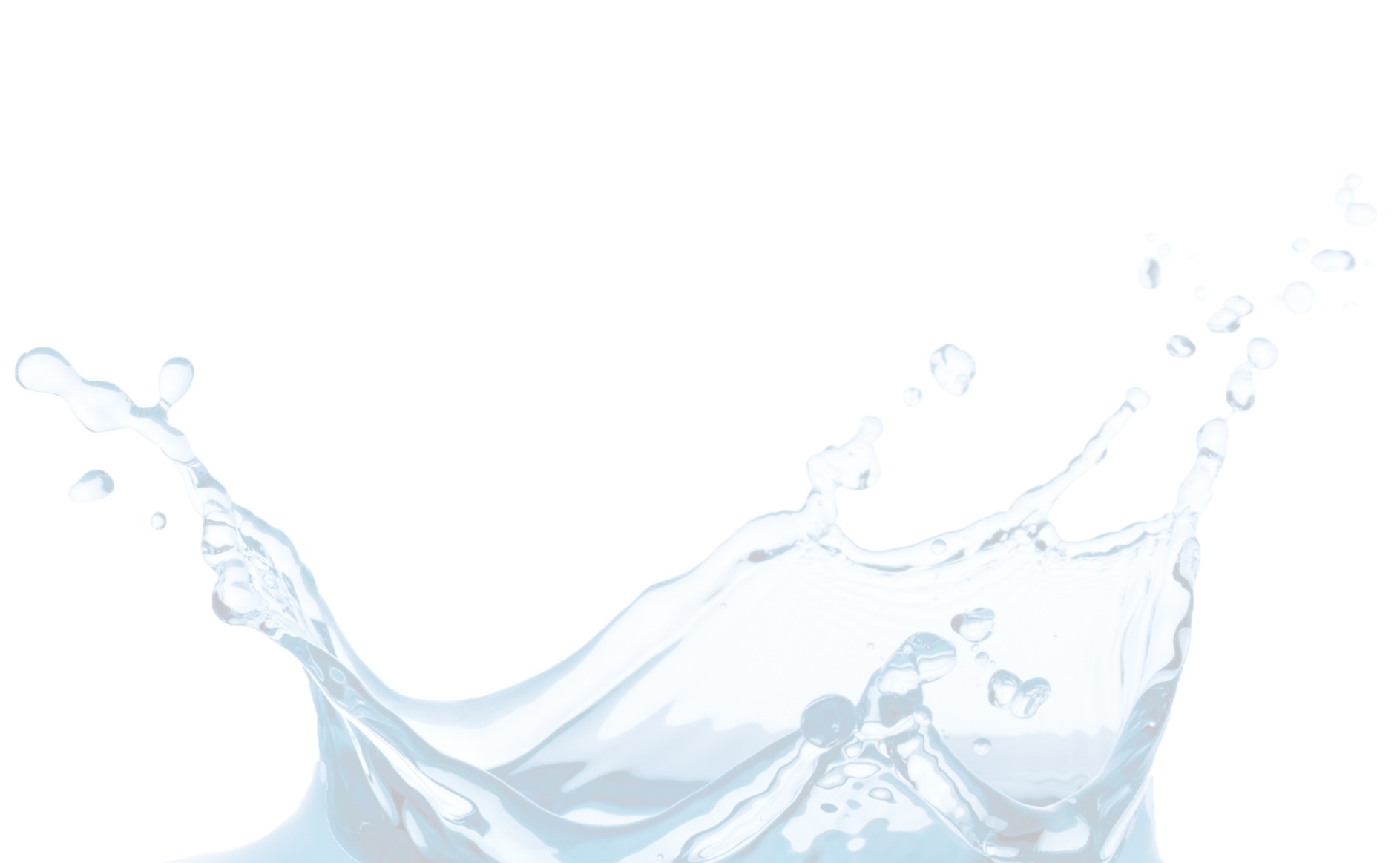 Michelle RothMichelle RothAccounts ReceivableAlco-Chem, Inc.330-436-0566 (Direct Line)1-800-589-2526 (Toll Free) 